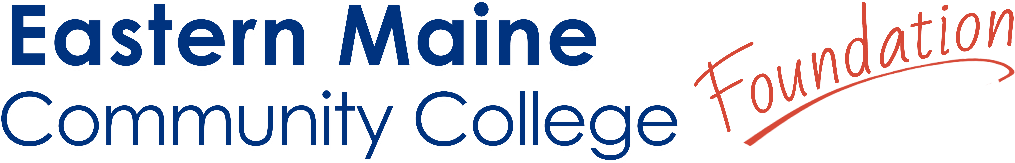 Quirk Auto Group ScholarshipThe Quirk Auto Group Scholarship (previously known as The Johnny Quirk Memorial Scholarship) was established as a renewable scholarship at the Eastern Maine Community College Foundation in 2006 by Jack & Bunny Quirk for the benefit of students at EMCC. The award honors an individual who spent his career in the automotive service industry and whose children, grandchildren, and great-grandchildren continue his legacy through the automobile industry today. Criteria:  Enrolled in Automotive Technology Program at EMCCApplication Process:All students must complete and submit an EMCC Foundation Scholarship Application which can be found here. Please note, each scholarship requires you to write an individual essay. You can find all scholarship information on our website at www.emcc.edu, under Admissions & Aid in the subcategory Paying for College. Applicants must then submit both their application and essay either via email to foundation@emcc.edu or drop them off to any department on campus. If you drop off your documents at a department on campus write EMCC FOUNDATION at the top of all documents. After submission of your application, the EMCC Foundation will begin the review process to determine eligibility and scholarship award. Scholarship Contact Information:EMCC Foundation Office – Public Safety Training CenterJennifer Khavari jkhavari@emcc.edu (207) 974-4673